CERTIFIED LOCAL PUBLIC AGENCY SMALL PURCHASE CONSULTANT CERTIFICATIONS FORM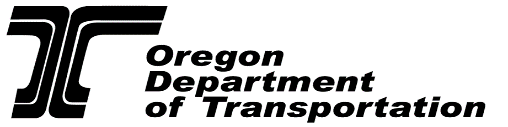 PROJECT NAME:      This form is for use when a Certified Local Public Agency (LPA) uses the Small Purchase method to select a consultant. The form is completed and submitted to the LPA by the selected Consultant prior to entering an A&E contract. LPA must retain a copy of the completed form on file.CONSULTANT INFORMATION(Legal Name of Firm as provided to IRS)      ; a(an) Enter state CorporationDBA Name (if different than legal name):      Corporation   Professional Corporation   Ltd. Liability Company   Partnership   Limited Partnership   Ltd. Liability Partnership   Sole Proprietorship   Other      Mailing Address:      Type name of primary Contact for this Contract:      Email address:       Telephone:      	  Fax:      Type name of person(s) authorized to sign Contract:      QUALIFICATIONS & EXPERIENCECERTIFICATIONS  By signature below, the undersigned Authorized Representative on behalf of Consultant certifies that:Consultant has been in business       years providing the services required under the prospective contract.  Consultant has available (and can demonstrate to Agency upon request) the appropriate financial, material, equipment, facility and personnel resources and expertise necessary to indicate the capability of the Consultant to meet all contractual responsibilities. Consultant has all required licenses, insurance and/or registrations, if any, and is legally authorized to do business in the State of Oregon.Consultant is not experiencing financial distress or having difficulty securing financing and has sufficient cash flow to fund day-to-day operations throughout the proposed contract period.Consultant, within the last 3-year period, has not been notified of any delinquent Federal or State taxes in an amount that exceeds $3,000 for which the liability remains unsatisfied.Consultant and its Principals, and any of its subcontractors for this award are not presently debarred, suspended, disqualified, proposed for debarment or declared ineligible for the award of contracts by any federal agency or agency of the State of Oregon, and does not have an Active Exclusion on the System for Award Management (SAM) which is available at https://sam.gov/.Consultant and Consultant’s employees and agents are not included on the list entitled “Specially Designated Nationals and Blocked Persons” maintained by the Office of Foreign Assets Control of the United States Department of the Treasury and currently found at https://www.treasury.gov/resource-center/sanctions/SDN-List/Pages/default.aspx.Consultant and, to the best of its information, knowledge and belief, its Associates have made any disclosures required under the COI Disclosure Form (available at: https://www.oregon.gov/ODOT/Business/Procurement/DocsLPA/COI_LPA.docx) or any applicable law. Consultant does not discriminate in its employment practices with regard to race, creed, age, religious affiliation, sex, disability, sexual orientation or national origin. And, pursuant to ORS 279A.110, Proposer has not and Proposer will not discriminate against a subcontractor in the awarding of a subcontract because the subcontractor is a disadvantaged business enterprise, a minority-owned business, a woman-owned business, a business that a service-disabled veteran owns or an emerging small business certified under ORS 200.055.Consultant has an operating policy supporting equal employment opportunity. Consultant agrees to and shall comply with, all requirements, specifications and terms and conditions contained within the Contract. 	Date 	President or Authorized Signature for Consultant	(Print Name and Title)Provide a brief description of your firm’s qualifications and experience to perform the services required under the prospective Contract:      Provide a brief description of your firm’s qualifications and experience to perform the services required under the prospective Contract:      Provide a brief description of your firm’s qualifications and experience to perform the services required under the prospective Contract:      Provide the following professional registration information if applicable to the needed services:Provide the following professional registration information if applicable to the needed services:Provide the following professional registration information if applicable to the needed services:Registered Professional Engineer Registration NumberJurisdiction of RegistrationRegistered Professional Land SurveyorRegistration NumberJurisdiction of Registration